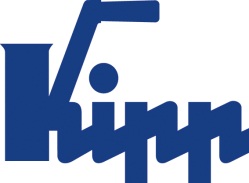 Notatka prasowa 	Sulz am Neckar, Marzec 2018Sprężynowanie zapobiega odchyleniu od pionuKIPP optymalizuje ogranicznik zaciskowy do profili rowkowychPoszerzając ofertę o ogranicznik zaciskowy do profili rowkowych, HEINRICH KIPP WERK wprowadza na rynek praktyczną nowość: amortyzowany trzpień gwintowany zapobiega przed uciążliwym wychyleniem z pionu i ułatwia przesuwanie ogranicznika. Uniwersalny element pozycjonujący z gwintem M6 nadaje się do różnych obszarów zastosowania.Ograniczniki zaciskowe wykorzystywane są do pozycjonowania przedmiotów obrabianych w technologii montażu, przenośnikowej oraz budowie instalacji i przyrządów. HEINRICH KIPP WERK po raz pierwszy oferuje wykonanie ze sprężynami umieszczonymi wewnątrz.Ogranicznik blokowany jest przez zwykły obrót pokrętła gwiaździstego. Po zwolnieniu ogranicznika wpust przesuwny podnosi się, a ogranicznik można ponownie wyrównać bez wychylenia z profilu. Amortyzowany sprężyną trzpień gwintowany zapewnia łatwość przesuwania i efektywną pracę.</p> Nowy ogranicznik zaciskowy firmy KIPP składa się z pokrętła gwiaździstego z tworzywa sztucznego, z gwintem zewnętrznym, cylindrycznego korpusu z aluminium oraz sworznia z gwintem M6, umożliwiającym wykorzystanie różnych wpustów przesuwnych. Nadaje się on do różnych systemów profilowych, np. typu B, typu I oraz rowków teowych wg DIN 650. Asortyment KIPP obejmuje ponadto liczne wpusty przesuwne jako wyposażenie dodatkowe. Znaków ze spacjami:Nagłówek:	60 znakówWstęp::	 43 znakówTekst:	1.283 znakówŁącznie:	1.387 znakówKIPP POLSKA SP. Z O.O.Przemysław Słabyul. Ostrowskiego 753-238 WrocławTelefon: 71 339 21 44E-mail: przemyslaw.slaby@kipp.plDodatkowe informacje i zdjęcia prasoweZob. www.kipp.pl, Rubryka: Aktualności/prasaZdjęcia	Prawa autorskie: udostępnione do bezpłatnej publikacji w mediach branżowych. Z prośbą o podanie źródła. KIPP optymalizuje ogranicznik zaciskowy do profili rowkowych
Zdjęcie: KIPP 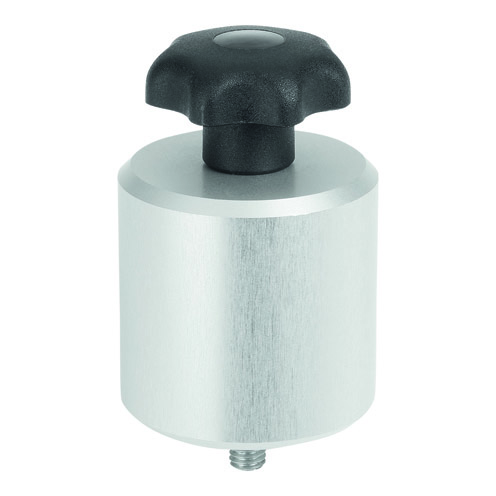 Plik obrazu: KIPP_Klemmanschlag_Nutprofile_K1214_300dpi.jpgKIPP optymalizuje ogranicznik zaciskowy do profili rowkowych Ogranicznik blokowany jest przez zwykły obrót pokrętła gwiaździstego. Zdjęcie: KIPP 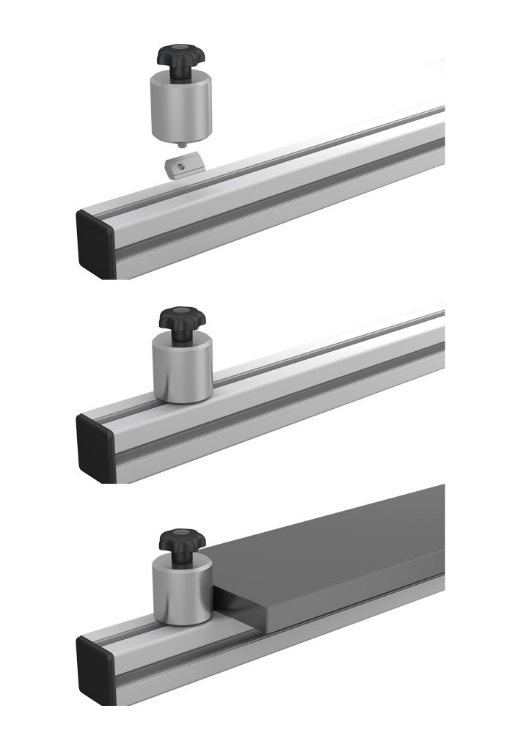 Plik obrazu: KIPP_Klemmanschlag_Nutprofile_K1214_Anwendung.jpg